§10921.  Displaced homemakerAs used in this chapter, "displaced homemaker" means an individual who:  [PL 2013, c. 368, Pt. AAAA, §2 (NEW).]1.  Former worker in home.  Has worked in the home for a substantial number of years providing unpaid household services for members of the individual's family;[PL 2013, c. 368, Pt. AAAA, §2 (NEW).]2.  No gainful employment.  Is not gainfully employed or is not employed in a position offering reasonable opportunities for advancement;[PL 2013, c. 368, Pt. AAAA, §2 (NEW).]3.  Difficulty in getting employment.  Has had or would have difficulty securing employment; and[PL 2013, c. 368, Pt. AAAA, §2 (NEW).]4.  Former dependency.  Has been dependent on the income of another family member, but is no longer supported by such income, or has been dependent on federal assistance, but is no longer eligible for such assistance, or is supported as the parent of minor children by government assistance or spousal support, but whose children are within one year of reaching majority.[PL 2013, c. 368, Pt. AAAA, §2 (NEW).]SECTION HISTORYPL 2013, c. 368, Pt. AAAA, §2 (NEW). The State of Maine claims a copyright in its codified statutes. If you intend to republish this material, we require that you include the following disclaimer in your publication:All copyrights and other rights to statutory text are reserved by the State of Maine. The text included in this publication reflects changes made through the First Regular and First Special Session of the 131st Maine Legislature and is current through November 1, 2023
                    . The text is subject to change without notice. It is a version that has not been officially certified by the Secretary of State. Refer to the Maine Revised Statutes Annotated and supplements for certified text.
                The Office of the Revisor of Statutes also requests that you send us one copy of any statutory publication you may produce. Our goal is not to restrict publishing activity, but to keep track of who is publishing what, to identify any needless duplication and to preserve the State's copyright rights.PLEASE NOTE: The Revisor's Office cannot perform research for or provide legal advice or interpretation of Maine law to the public. If you need legal assistance, please contact a qualified attorney.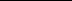 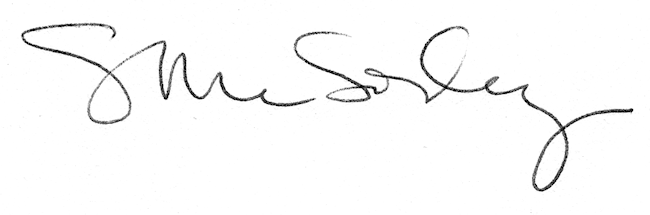 